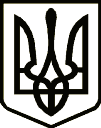 НОСІВСЬКА МІСЬКА РАДАВІДДІЛ ОСВІТИ, СІМ’Ї, МОЛОДІ ТА СПОРТУНАКазПро організацію харчуванняучнів 1-11 класів закладів загальної середньої освіти Носівської міської ради на І семестр 2023/2024 н. р.Відповідно до статті 26 Закону України «Про місцеве самоврядування в Україні», статті 56 Закону України «Про освіту», постанови КМУ України «Про затвердження норм та  Порядку організації харчування у закладах освіти та дитячих закладах оздоровлення та відпочинку», затвердженого постановою Кабінету Міністрів України від 24 березня 2021 року №305 (зі змінами), Санітарного регламенту для закладів загальної середньої освіти, затвердженого наказом МОЗ України від 25.09.2020 № 2205, рішення двадцять дев’ятої сесії міської ради восьмого скликання від 16.12.2022 р. №3/29/VІІІ «Про Програму організації харчування в закладах освіти Носівської міської ради на 2023 рік» та з метою сприяння збереженню здоров’я та забезпечення раціональним, якісним харчуванням учнів закладів загальної середньої освіти Носівської міської радин а к а з у ю:1. Керівникам закладів загальної середньої освіти:1.1. Організувати у І семестрі 2023/2024 н.р. безкоштовне одноразове гаряче харчування для учнів 1-11 класів з числа:- дітей-сиріт, дітей, позбавлених батьківського піклування; - учнів 1-11 класів із сімей, які отримують допомогу відповідно до Закону України «Про державну соціальну допомогу малозабезпеченим сім’ям»; - учнів 1-11 класів, які мають статус дітей із особливими освітніми потребами, що навчаються в інклюзивних класах;- учнів 1-11 класів з числа осіб, визначених у ч.1 статті6 та сттті 10 Закону України «Про статус ветеранів війни, гарантії їх соціального захисту»;- учнів 1-11 класів з інвалідністю І-ІІІ групи;- учнів 1-4 класів, які виховуються в сім’ях, де 5 і більше дітей;- діти, які перебувають в складних життєвих обставинах 1-4 класів1.2. Організувати І семестрі 2023/2024 н.р. гаряче харчування для учнів 1-11 класів, не включених у перелік категорій дітей, зазначених у п. 1, та в групах подовженого дня за кошти батьків.  1.3. Забезпечити дотримання норм харчування згідно постанови КМУ України від 24.03.2021 року № 305 ««Про затвердження норм та Порядку організації харчування у закладах освіти та дитячих закладах оздоровлення та відпочинку»                                                                                                                 Постійно.1.4. Затвердити документацію, необхідну для правильної та безперебійної роботи їдалень закладів загальної середньої освіти.                                                                                              До 07.09.2023. 1.5. Призначити відповідальних за організацію харчування учнів в закладах освіти.                                                                                                До 07.09.2023. 1.6. Призначити відповідальних за приймання, зберігання та видачу продуктів харчування відповідно до вимог санітарного законодавства.                                                                                               До 07.09.2023. 2. Відповідальним за організацію харчування у закладах освіти здійснювати контроль:2.1. За якістю продуктів, що надходять до закладу освіти, умовами їх зберігання.Щоденно 2.2. За дотриманням термінів реалізації і технології виготовлення страв.Постійно 2.3. За дотриманням санітарно-протиепідемічного режиму в їдальні (харчоблоці).Постійно 2.4. За фактичним виконанням меню за меню-розкладом, що містять кількісні дані про рецептуру страв.Постійно   2.5. Здійснювати контроль закладки продуктів відповідно до норм, якості та виходу відпущених страв.                                                                                                                    Постійно.2.6. Здійснювати контроль за дотриманням учнями правил  особистої гігієни санітарно-гігієнічним станом харчоблоку, дотримання режиму і графіку харчування дітей, чергування педагогічних працівників в шкільній їдальні. Постійно.2.7. Здійснювати облік харчових відходів. Проводити бракераж готової продукції та результати фіксувати в спеціальному журналі.					                                                        Постійно.2.8. Проводити санітарно-освітню роботу з працівниками харчоблоку з попередження інфекційних та шкіряних захворювань.					                                                       Постійно.2.9. Контролювати своєчасне проходження медичних оглядів та санітарних мінімумів  працівниками.       				Упродовж навчального року.2.10. Проводити роз’яснювальну роботу серед учнів та батьків для пропаганди гігієнічних основ харчування, залучаючи до цієї роботи медичних працівників, класних керівників.					                 Упродовж навчального  року.2.11. Інформувати батьків про організацію харчування дітей у школі, проводити обговорення на батьківських зборах питань, пов’язаних з організацією харчування.					                      Упродовж навчального  3. Кухарям шкільних їдалень:3.1. Спільно з відповідальними за організацію харчування у закладах дотримуватися нормативних вимог щодо правильності закладки продуктів.					                                                        Постійно.3.2. Суворо дотримуватися рецептури, технології приготування їжі та видачі страв.					                                                        Постійно.3.3. Забезпечити харчування учнів закладу освіти відповідно до фізіологічно обґрунтованого режиму дня.					                                                        Постійно.3.4. Проводити інструктажі на робочих місцях з працівниками їдальні з техніки безпеки під час роботи з електрообладнанням, ріжучими інструментами та технології приготування страв.					                                                        Постійно.3.6. Здійснювати контроль за виконанням санітарно-гігієнічних вимог на харчоблоці.					                                                          Постійно.4. Призначеним відповідальним за приймання, зберігання та видачу продуктів харчування:4.1. При замовленні продуктів харчування дотримуватись  розподілу продуктового набору за основними групами  та видами продуктів відповідно до вимог чинного законодавства.                                                 		                        Постійно.4.2.  Надсилати щотижневе замовлення продуктів харчування до централізованої бухгалтерії Відділу освіти, сім'ї, молоді та спорту відповідно до примірного чотирьохтижневого меню.                                                                                                                    Постійно4.3. Здійснювати облік продуктів харчування та продовольчої сировини у книзі складського обліку, суворо дотримуватись умов зберігання та термінів реалізації продуктів харчування та продовольчої сировини.                                                    	                                              Постійно.4.4. Підтримувати відповідні умови згідно з санітарно-гігієнічними вимогами до овочесховища.                                                                                                                     Постійно5. Головному бухгалтеру централізованої бухгалтерії Відділу освіти, сім’ї, молоді та спорту Носівської міської ради (О.Мокієнко) укласти договори з постачальниками продуктів.6. Відповідальність за виконання даного наказу покласти на керівників закладів загальної середньої освіти І.Нечес, С.Дубовик, Л.Печерну, Н.Хоменко, О.Куїч, В. Вовкогон, В.Костюк, О. Ілляша.7. Контроль за виконанням наказу покласти на головного спеціаліста Відділу освіти, сім’ї, молоді та спорту О.Гузь.Начальник                                                     Наталія ТОНКОНОГ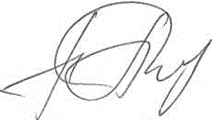 04 вересня2023 року   Носівка			                 №98